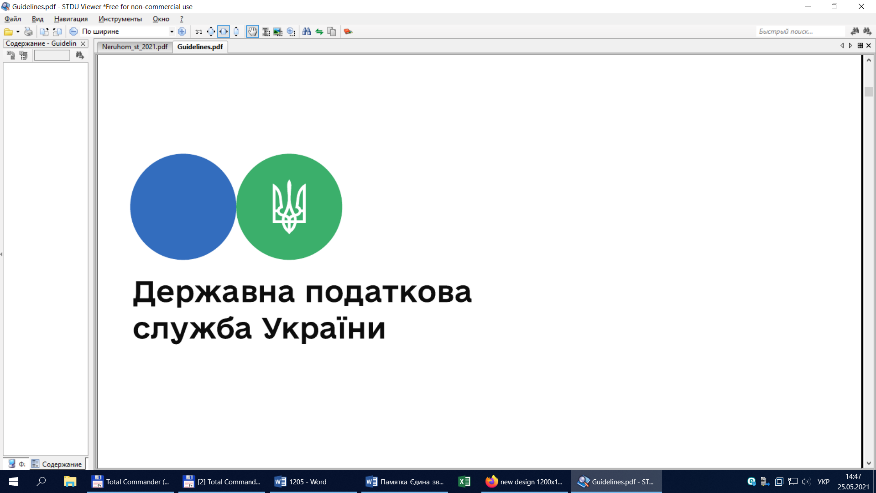 Доходом платника єдиного податку - фізичної особи - підприємця  є дохід, отриманий протягом податкового (звітного) періоду  у грошовій формі - готівковій та/або безготівковій,  та у матеріальній або нематеріальній формах.До доходу не включаються пасивні доходи, отримані фізичною особою у вигляді процентів, дивідендів, роялті, страхові виплати і відшкодування, доходи у вигляді бюджетних грантів, та доходи, отримані від продажу рухомого та нерухомого майна, яке належить фізичній особі на праві власності та використовується в її господарській діяльності.До доходу платника єдиного податку включається вартість безоплатно отриманих протягом звітного періоду товарів (робіт, послуг). Безоплатно отриманими вважаються товари (роботи, послуги), надані платнику єдиного податку згідно з письмовими договорами дарування, або за іншими письмовими договорами, укладеними відповідно до законодавства, за якими не передбачено грошової або іншої компенсації вартості цих товарів (робіт, послуг) чи їх повернення, а також товари, передані платнику єдиного податку на відповідальне зберігання і використані таким платником єдиного податку.До  доходу платника єдиного податку третьої групи, який є платником податку на додану вартість, включається також сума кредиторської заборгованості, за якою минув строк позовної давності.Підписуйтесь на наші офіційні сторінки в соціальних мережах. ДПС у Чернівецькій області: Facebook: https://www.facebook.com/tax.chernivtsi/ Державна податкова служба України: Facebook: https://www.facebook.com/TaxUkraine 